§5023.  Standards for participation when tuition payment is requiredWhen the local public school unit does not provide academic instruction for specific grade levels, the following applies for students enrolled in an approved program of equivalent instruction.  [PL 1995, c. 610, §1 (NEW).]1.  Class participation.  The home-schooled student or the student's parent or guardian shall request authorization from the resident local school unit to apply to another school unit for permission to participate in classes or activities in that other school unit.[PL 1995, c. 610, §1 (NEW).]2.  Tuition payment.  Tuition payments for home-schooled student participation in a local school unit, including attendance at a career and technical education center or a career and technical education region, other than the applicant's resident district is the responsibility of the home-schooled student, the student's parent or guardian or the student's resident school administrative unit, in accordance with local school unit policy.  Participation may not be unreasonably withheld.[PL 1995, c. 610, §1 (NEW); PL 2003, c. 545, §5 (REV).]3.  Participation eligibility.  A tuitioned home-schooled student is subject to the rules relating to eligibility for participation in cocurricular or extracurricular activities as may apply at the receiving school unit.[PL 1995, c. 610, §1 (NEW).]4.  Interscholastic activities.  A tuitioned home-schooled student attending classes in more than one receiving school unit is not eligible for participation in interscholastic activities at any local school unit.[PL 1995, c. 610, §1 (NEW).]SECTION HISTORYPL 1995, c. 610, §1 (NEW). PL 2003, c. 545, §5 (REV). The State of Maine claims a copyright in its codified statutes. If you intend to republish this material, we require that you include the following disclaimer in your publication:All copyrights and other rights to statutory text are reserved by the State of Maine. The text included in this publication reflects changes made through the First Regular and First Special Session of the 131st Maine Legislature and is current through November 1, 2023
                    . The text is subject to change without notice. It is a version that has not been officially certified by the Secretary of State. Refer to the Maine Revised Statutes Annotated and supplements for certified text.
                The Office of the Revisor of Statutes also requests that you send us one copy of any statutory publication you may produce. Our goal is not to restrict publishing activity, but to keep track of who is publishing what, to identify any needless duplication and to preserve the State's copyright rights.PLEASE NOTE: The Revisor's Office cannot perform research for or provide legal advice or interpretation of Maine law to the public. If you need legal assistance, please contact a qualified attorney.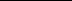 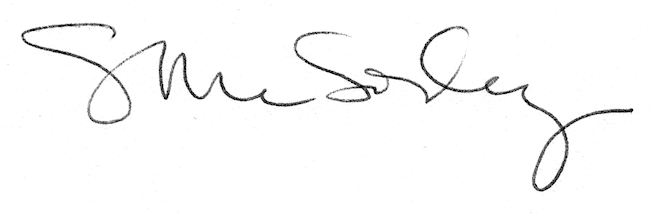 